451/1NAME…………………………………………….……. INDEX NO………..…………………..SIGNATURE……………………………….………………DATE……………………………..                        ASUMBI GIRLS HIGH SCHOOL POST -MOCK 1AUGUST/SEPTEMBER2022 AUGUST / SEPTEMBER - 2022COMPUTER STUDIESPAPER 1(THEORY)Instructions to CandidatesWrite your Name, Admission number and Class in the spaces provided above.This paper consists of two sections; A and B.Answer  the questions in section A Answer question 16 and any other THREE questions from section B answers should be written in the spaces provided on the question paper.This paper consists of 7 printed pages.Candidates should check the question paper to ascertain that all the pages are printed as indicated and that no questions are missing.Candidates should answer the questions in EnglishSECTION A (40 MKS)Answer all questions in this section.State the software technological differences between the second generation and the third generation computers										[2 marks]State two ways of ensuring proper ventilation in a computer room		[2 marks]3. Convert the decimal number 20.375 to it binary number system equivalent	[3 marks]Pat has installed internet in his home computer in order to use it for browsing. State three ways in which he would prevent viruses from infecting the computer.		[3 marks]State three ways of transforming a picture embedded in a Desktop Publishing programme in order to fit in a designated space on a computer.		[3 marks]Distinguish between a line printer and a page printer as used in computers. [2 marks]Describe virtual reality as used in computers.		[2 marks]State the function of each of the following features of an email softwareInbox	[1 mark]Draft		[1 marks]a) Explain the term toggle key as used in computer keyboard	[2 marks]b) List two examples of toggle keys on a keyboard	[2 marks]10. State the type of error that would occur in data processing for each of the following cases:a) Entering the number 315 instead of 351	[1 marks]b) Entering the text “Kwys” instead of “Keys”	[1 mark]11. State four factors to consider when selecting an input device for use in a computer room. [4 marks]12. State three functions of Un-Interruptible Power Supply (UPS)	[3 marks]13. Distinguish between a page break and a column break as used in a word processor. [3 marks]14. State three factors to consider when selecting an operating system to install in a computer. [3 marks]15. Differentiate between analogue signal and digital signal as used in computers.	[2 marks]SECTION B (60 marks)Answer ALL questions from this section in the spaces provided.16. a) Explain the term dry running as used in program development. [2 marks]b) Describe three properties of an algorithm. [3 marks]c) Write an algorithm using both pseudocode and flow chart to print the sum and average of numbers from 1 to n where n is provided by user and n>=1.	[10 marks]17. a) State four outcomes that may result from using incorrect requirement specifications during system development.	[4 marks]b) A school opted to use direct change over approach when installing a new system. Explain three challenges that the school may face as a result of this approach. [6 marks]c) State three reasons that may lead an organization to install an intranet.	[3 marks]d) The figure below shows a coaxial cable. State the function of the part labelled A. [2 marks]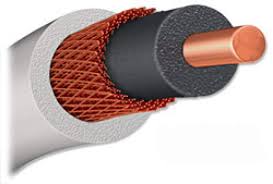 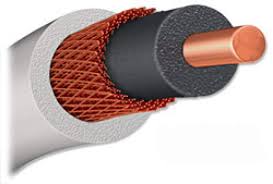 18. Use the figure below to answer the questions that follow:				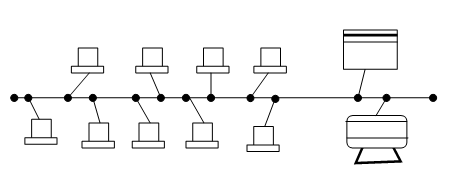 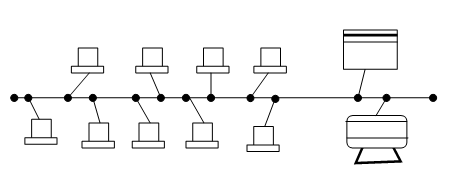 a) Give the name of the above network topology	[1 mark]b) State three disadvantages of the above topology	[3 marks]c) A publisher intends to use a desktop publishing programme to create a publication which is to have many graphics. State three ways in which the graphics may be acquired for this purpose. [3 marks]d) Interpret each of the following spreadsheet formula:=count if (D2:D9,”>” B4)	   [2 marks]=sumif (B3:B11,”4M”, D3:D11) [2 marks]e)  i) The following are the fields of products table in a database created to store records of products manufactured in factory:										Product number		Product name			Price				Product description		I. State the appropriate data type for each field [4 marks]19. a)	Explain three features of a graphical user interface as used in computers.	[6 marks]b) State the function of each of the following computer keyboard keys:	i) Caps Lock			[1 mark]ii) Shift			[1 mark]Home			[1 mark]c) Using two’s complement notation, determine the value of the operation 2510 – 2910. [6 marks]20. a) Distinguish between a computer drive and computer driver. 		[2 marks]     b) State two peripheral devices connected to the computer via PS/2		 [1 mark]     c) Jane encountered desktop computer with the following features3.0 USB ports4.0 GB primary storage19” TFT VDU 500 SATA HDD Linux 7.1 AVG antivirus Give 3 reasons for wide use of USB gadgets in the society today. 	[3 marks ]What is the meaning of the following specifications:4.0 GB primary storage			[1 mark]19” TFT VDU 			[1 mark]500 SATA HDD			 [1 mark]Linux 7.1 			[1 mark]iii) Give three factors to consider when selecting an OS to install in your computer. [3 marks]iv). Describe two symptoms of a computer infected by virus. 			[2 marks]